Contexte professionnelLa société reçoit régulièrement des demandes de congés qui sont acceptées ou refusées par Mme Combaz.  Récemment, la société a été confrontée à un conflit avec un(e) salarié(e) qui avait placé un congé familial de 3 jours à l’occasion de la naissance d’un enfant et pour lequel une retenue sur salaire a été réalisée, alors que ces trois jours sont normalement payés.Travail à faireConcevez un formulaire de demande d’absence qui sera signé par le demandeur et par Mme Combaz puis archivé dans le dossier du(de la) salarié(e). Ce formulaire devra identifier la nature du congé demandé, la date et l’heure de début, la date et l’heure de fin, la durée en heures ou en jours et permettre aux deux parties de justifier leur demande et leur réponse.Mission 04 – Créer un formulaire d’absence Mission 04 – Créer un formulaire d’absence 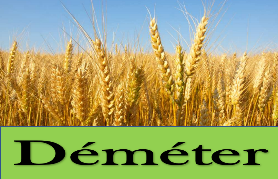 Durée : 40’ou 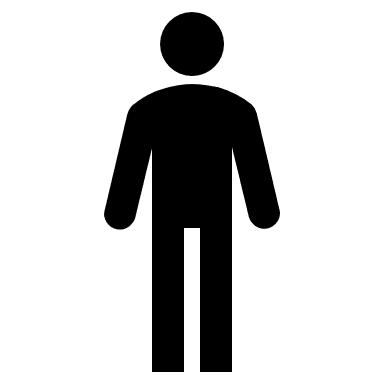 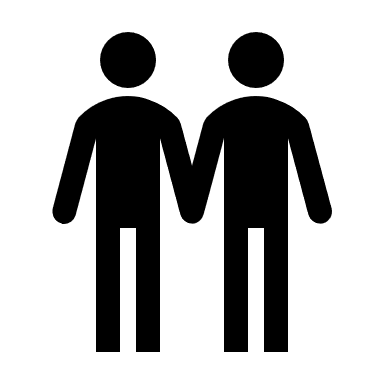 Source